Ausbildungszentrum St. Josef
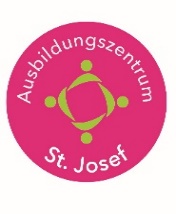 Termine Abschlussprüfung SMV 2021/2209.12.2021Schriftliche Anmeldung zur AP FächerwahlAbgabe im Sekretariat09.12.20211. verpflichtende Abgabe der Diplomarbeit Betreuer_in10.01.20222. freiwillige Abgabe der Diplomarbeit Betreuer_in21.02.2022Abgabe der fertigen Diplomarbeit Abgabe im Sekretariat         zwei gebundenen Ausgaben07.04.2022Letzter Prüfungstag 2 SMV28.04.2022Beurteilungskonferenz 2SMVDanach Vorbereitungsstunden im laufenden Unterricht02.05.2022Wiederholungsprüfungen für ein Nicht-Genügend06.05. 2022Letzter Schultag 2 SMV10.05.2022AP schriftlich D11.05.2022AP schriftlich RW17.05.2022ZwischenkonferenzAP schriftlichBekanntgabe der Noten an die Schülerinnen13.06.2022AP mündlich14.06.2022AP mündlich14.06.2022Abschlussfeier